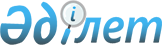 О внесении изменений в решение от 21 декабря 2012 года № 12-63 "О районном бюджете Талгарского района на 2013-2015 годы"
					
			Утративший силу
			
			
		
					Решение маслихата Талгарского района Алматинской области от 30 мая 2013 года N 18-96. Зарегистрировано Департаментом юстиции Алматинской области 13 июня 2013 года N 2380. Утратило силу решением Талгарского районного маслихата Алматинской области от 6 мая 2014 года № 32-177      Сноска. Утратило силу решением Талгарского районного маслихата Алматинской области от 06.05.2014 № 32-177.

      Примечание РЦПИ:

      В тексте документе сохранена пунктуация и орфография оригинала.       

В соответствии подпунктом 2 пункта 4 статьи 106, пунктом 5 статьи 109 Бюджетного кодекса Республики Казахстан от 4 декабря 2008 года, статьей 21 Закона Республики Казахстан от 24 марта 1998 года "О нормативных правовых актах" и подпунктом 1) пункта 1 статьи 6 Закона Республики Казахстан от 23 января 2001 года "О местном государственном управлении и самоуправлении" Талгарский районный маслихат РЕШИЛ:



      1. Внести в решение Талгарского района от 21 декабря 2012 года № 12-63 "О районном бюджете Талгарского района на 2013-2015 годы" (зарегистрировано в Реестре государственной регистрации нормативных правовых актов 28 декабря 2012 года за № 2266, опубликовано в газете "Талгар" от 12 января 2013 года № 2 (4037), в решение Талгарского районного маслихата от 6 марта 2013 года № 15-75 "О внесении изменений и дополнений в решение Талгарского районного маслихата от 21 декабря 2012 года № 12-63 "О районном бюджете Талгарского района на 2013-2015 годы" (зарегистрировано в Реестре государственной регистрации нормативных правовых актов 18 марта 2013 года за № 2329 опубликовано в газете "Талгар" от 30 марта 2013 года № 13 (4048) следующие изменения:



      в пункте 1 по строкам:



      1) "доходы" цифру "9609959" заменить на цифру "9763454", в том числе:

      "поступления трансфертов" цифру "7757720" заменить на цифру "7912041";



      2) "затраты" цифру "9999873" заменить на цифру "10154194".



      2. Приложение 1 к указанному решению изложить в новой редакции согласно приложению 1 к настоящему решению.



      3. Контроль за исполнением настоящего решения возложить на постоянную комиссию районного маслихата по вопросам социально-экономического развития и бюджета.



      4. Настоящее решение вводится в действие с 1 января 2013 года.      Председатель сессии

      районного маслихата                        Т. Юсупов      Секретарь районного маслихата              Д. Тебериков      СОГЛАСОВАНО:      Руководитель государственного

      учреждения "Талгарский районный

      отдел экономики и бюджетного

      планирования"                              Сафин Асангали Ануарович

      30 мая 2013 года

Приложение 1

к решению маслихата Талгарского

района от 30 мая 2013 года

№ 18-96 "О внесении изменений

в решение от 21 декабря 2012 года

№ 12-63 районного маслихата

"О районном бюджете Талгарского

района на 2013-2015 годы"Приложение 1

к решению маслихата Талгарского

района от 21 декабря 2012 года

№ 12-63 "О районном бюджете

Талгарского района на

2013-2015 годы"
					© 2012. РГП на ПХВ «Институт законодательства и правовой информации Республики Казахстан» Министерства юстиции Республики Казахстан
				КатегорияКатегорияКатегорияКатегорияКатегорияСумма

(тысячи

тенге)КлассКлассКлассКлассСумма

(тысячи

тенге)ПодклассПодклассПодклассСумма

(тысячи

тенге)СпецификаСпецификаСумма

(тысячи

тенге)НаименованиеСумма

(тысячи

тенге)1.Доходы97634541Налоговые поступление131883704Hалоги на собственность10210881Hалоги на имущество6203583Земельный налог762954Hалог на транспортные средства3187355Единый земельный налог570001Единый земельный налог570005Внутренние налоги на товары, работы и услуги2626902Акцизы2042503Поступления за использование природных и других

ресурсов74504Сборы за ведение предпринимательской и

профессиональной деятельности461905Налог на игорный бизнес480008Обязательные платежи, взимаемые за совершение

юридически значимых действий и (или) выдачу

документов уполномоченными на то

государственными органами или должностными

лицами350591Государственная пошлина350592Не налоговые поступления3404801Доходы от государственной собственности100485Доходы от аренды имущества, находящегося в

государственной собственности1004804Штрафы, пени, санкции, взыскания, налагаемые

государственными учреждениями, финансируемыми

из государственного бюджета, а также

содержащимися и финансируемыми из бюджета

(сметы расходов) Национального Банка Республики

Казахстан222001Штрафы, пени, санкции, взыскания, налагаемые

государственными учреждениями, финансируемыми

из государственного бюджета, а также

содержащимися и финансируемыми из бюджета

(сметы расходов) Национального Банка Республики

Казахстан, за исключением поступлений от

организаций нефтяного сектора2220005Административные штрафы, пени, санкции,

взыскания, налагаемые местными государственными

органами2220006Прочие неналоговые поступления18001Прочие неналоговые поступления180009Другие неналоговые поступления в местный бюджет18003Поступления от продажи основного капитала49852803Продажа земли и нематериальных активов49852801Поступления от продажи земельных участков4985284Поступления трансфертов791204102Трансферты из вышестоящих органов

государственного управления79120415Погашение бюджетных кредитов310101Погашение бюджетных кредитов31011Погашение бюджетных кредитов, выданных из

государственного бюджета31017Поступления займов2596501Внутренние государственные займы259652Договоры займа259658Используемые остатки бюджетных средств41746801Остатки бюджетных средств4174681Свободные остатки бюджетных средств417468Функциональная группаФункциональная группаФункциональная группаФункциональная группаФункциональная группаСумма

(тысячи

тенге)Функциональная подгруппаФункциональная подгруппаФункциональная подгруппаФункциональная подгруппаСумма

(тысячи

тенге)Администратор бюджетных программАдминистратор бюджетных программАдминистратор бюджетных программСумма

(тысячи

тенге)ПрограммаПрограммаСумма

(тысячи

тенге)2. Затраты1015419401Государственные услуги общего характера2793021Представительные, исполнительные и другие

органы, выполняющие общие функции

государственного управления246295112Аппарат маслихата района (города областного

значения)14614001Услуги по обеспечению деятельности маслихата

района (города областного значения)14114003Капитальные расходы государственного органа500122Аппарат акима района (города областного

значения)74956001Услуги по обеспечению деятельности акима

района (города областного значения)68128003Капитальные расходы государственного органа6828123Аппарат акима района в городе, города

районного значения, поселка, аула (села),

аульного (сельского) округа156725001Услуги по обеспечению деятельности акима

района в городе, города районного значения,

поселка, аула (села), аульного (сельского)

округа155725022Капитальные расходы государственного органа10002Финансовая деятельность14246452Отдел финансов района (города областного

значения)14246001Услуги по реализации государственной политики

в области исполнения бюджета района (города

областного значения) и управления

коммунальной собственностью района (города

областного значения)10853011Проведение оценки имущества в целях

налогообложения669003Учет, хранение, оценка и реализация

имущества, поступившего в коммунальную

собственность2374018Капитальные расходы государственного органа3505Планирование и статистическая деятельность18761453Отдел экономики и бюджетного планирования

района (города областного значения)18761001Услуги по реализации государственной политики

в области формирования и развития

экономической политики, системы

государственного планирования и управления

района (города областного значения)11461004Капитальные расходы государственного органа300108Разработка или корректировка

технико-экономического обоснования местных

бюджетных инвестиционных проектов и

концессионных проектов и проведение его

экспертизы, консультативное сопровождение

концессионных проектов700002Оборона272771Военные нужды2577122Аппарат акима района (города областного

значения)2577005Мероприятия в рамках исполнения всеобщей

воинской обязанности25772Организация работы по чрезвычайным ситуациям24700122Аппарат акима района (города областного

значения)24700006Предупреждение и ликвидация чрезвычайных

ситуаций масштаба района (города областного

значения)2470003Общественный порядок, безопасность, правовая,

судебная, уголовно-исполнительная

деятельность17609Правоохранительная деятельность1760458Отдел жилищно-коммунального хозяйства,

пассажирского транспорта и автомобильных

дорог района (города областного значения)1760021Обеспечение безопасности дорожного движения в

населенных пунктах176004Образование59156121Дошкольное воспитание и обучение313789464Отдел образования района (города областного

значения)313789009Обеспечение деятельности организации

дошкольного воспитания и обучения131400040Реализация государственного

общеобразовательного заказа в дошкольных

организациях образования1823892Начальное, основное среднее и общее среднее

образование4277676123Аппарат акима района в городе, города

районного значения, поселка, аула (села),

аульного (сельского) округа16951005Организация бесплатного подвоза учащихся до

школы и обратно в аульной (сельской)

местности16951464Отдел образования района (города областного

значения)4260725003Общеобразовательное обучение4185152006Дополнительное образование для детей и

юношества755734Техническое и профессиональное, послесреднее

образование27766464Отдел образования района (города областного

значения)27766018Организация профессионального обучения277669Прочие услуги в области образования1296381464Отдел образования района (города областного

значения)263721001Услуги по обеспечению деятельности отдела

образования, физической культуры и спорта18296004Информатизация системы образования в

государственных учреждениях образования

района (города областного значения)9978005Приобретение и доставка учебников,

учебно-методических комплексов для

государственных учреждений образования района

(города областного значения)84173012Капитальные расходы государственного органа200015Ежемесячные выплаты денежных средств опекунам

(попечителям) на содержание ребенка-сироты

(детей-сирот), и ребенка (детей), оставшегося

без попечения родителей35252020Обеспечение оборудованием, программным

обеспечением детей-инвалидов, обучающихся на

дому3550067Капитальные расходы подведомственных

государственных учреждений и организаций112272467Отдел строительства района (города областного

значения)1032660037Строительство и реконструкция объектов

образования103266006Социальная помощь и социальное обеспечение2051362Социальная помощь173678451Отдел занятости и социальных программ района

(города областного значения)173678002Программа занятости40561004Оказание социальной помощи на приобретение

топлива специалистам здравоохранения,

образования, социального обеспечения,

культуры и спорта в сельской местности в

соответствии с законодательством Республики

Казахстан20019005Государственная адресная социальная помощь6776006Оказание жилищной помощи13215007Социальная помощь отдельным категориям

нуждающихся граждан по решениям местных

представительных органов16269010Материальное обеспечение детей-инвалидов,

воспитывающихся и обучающихся на дому4406014Оказание социальной помощи нуждающимся

гражданам на дому24949016Государственные пособия на детей до 18 лет26237017Обеспечение нуждающихся инвалидов

обязательными гигиеническими средствами и

предоставление услуг специалистами жестового

языка, индивидуальными помощниками в

соответствии с индивидуальной программой

реабилитации инвалида212469Прочие услуги в области социальной помощи и

социального обеспечения31458451Отдел занятости и социальных программ района

(города областного значения)31458001Услуги по реализации государственной политики

на местном уровне в области обеспечения

занятости и реализации социальных программ

для населения26510011Оплата услуг по зачислению, выплате и

доставке пособий и других социальных выплат1748021Капитальные расходы государственного органа200067Капитальные расходы подведомственных

государственных учреждений и организаций300007Жилищно-коммунальное хозяйство29969061Жилищное хозяйство1351542458Отдел жилищно-коммунального хозяйства,

пассажирского транспорта и автомобильных

дорог района (города областного значения)44000004Обеспечение жильем отдельных категорий

граждан44000463Отдел земельных отношений района (города

областного значения)959103016Изъятие земельных участков для

государственных нужд за счет целевых

трансфертов из республиканского бюджета959103467Отдел строительства района (города областного

значения)341804003Проектирование, строительство и (или)

приобретение жилья государственного

коммунального жилищного фонда272168004Проектирование, развитие, обустройство и

(или) приобретение инженерно-коммуникационной

инфраструктуры69636479Отдел жилищной инспекции района (города

областного значения)6635001Услуги по реализации государственной политики

на местном уровне в области жилищного фонда6435005Капитальные расходы государственного органа2002Коммунальное хозяйство1549005458Отдел жилищно-коммунального хозяйства,

пассажирского транспорта и автомобильных

дорог района (города областного значения)1549005012Функционирование системы водоснабжения и

водоотведения11100028Развитие коммунального хозяйства603508029Развитие системы водоснабжения9343973Благоустройство населенных пунктов96359458Отдел жилищно-коммунального хозяйства,

пассажирского транспорта и автомобильных

дорог района (города областного значения)96359015Освещение улиц в населенных пунктах42073016Обеспечение санитарии населенных пунктов5820017Содержание мест захоронений и захоронение

безродных1500018Благоустройство и озеленение населенных

пунктов4696608Культура, спорт, туризм и информационное

пространство2375891Деятельность в области культуры31865455Отдел культуры и развития языков района

(города областного значения)31865003Поддержка культурно-досуговой работы318652Спорт154304465Отдел физической культуры и спорта района

(города областного значения)154304005Развитие массового спорта и национальных

видов спорта2033006Проведение спортивных соревнований на

районном (города областного значения) уровне271007Подготовка и участие членов сборных команд

района (города областного значения) по

различным видам спорта на областных

спортивных соревнованиях1520003Информационное пространство21853455Отдел культуры и развития языков района

(города областного значения)21853006Функционирование районных (городских)

библиотек18852007Развитие государственного языка и других

языков народа Казахстана30019Прочие услуги по организации культуры,

спорта, туризма и информационного

пространства29567455Отдел культуры и развития языков района

(города областного значения)13863001Услуги по реализации государственной политики

на местном уровне в области развития языков и

культуры4988010Капитальные расходы государственного органа200032Капитальные расходы подведомственных

государственных учреждений и организаций8675456Отдел внутренней политики района (города

областного значения)11168001Услуги по реализации государственной политики

на местном уровне в области информации,

укрепления государственности и формирования

социального оптимизма граждан11008006Капитальные расходы государственного органа160465Отдел образования, физической культуры и

спорта района (города областного значения)4536001Услуги по обеспечению деятельности отдела

физической культуры и спорта4336004Капитальные расходы государственного органа20010Сельское, водное, лесное, рыбное хозяйство,

особо охраняемые природные территории, охрана

окружающей среды и животного мира, земельные

отношения1498641Сельское хозяйство36792453Отдел экономики и бюджетного планирования

района (города областного значения)5827099Реализация мер по оказанию социальной

поддержки специалистов5827462Отдел сельского хозяйства района (города

областного значения)12147001Услуги по реализации государственной политики

на местном уровне в сфере сельского хозяйства10247006Капитальные расходы государственного органа1900Отдел ветеринарии района (города областного

значения)18818001Услуги по реализации государственной политики

на местном уровне в сфере ветеринарии7063003Капитальные расходы государственного органа200007Организация отлова и уничтожения бродячих

собак и кошек7700008Возмещение владельцам стоимости изымаемых и

уничтожаемых больных животных, продуктов и

сырья животного происхождения1800009Проведение ветеринарных мероприятий по

энзоотическим болезням животных20556Земельные отношения24897463Отдел земельных отношений района (города

областного значения)24897001Услуги по реализации государственной политики

в области регулирования земельных отношений

на территории района (города областного

значения)8045004Организация работ по зонированию земель16652007Капитальные расходы государственного органа2009Прочие услуги в области сельского, водного,

лесного, рыбного хозяйства, охраны окружающей

среды и земельных отношений88175473Отдел ветеринарии района (города областного

значения)88175011Проведение противоэпизоотических мероприятий8817511Промышленность, архитектурная,

градостроительная и строительная деятельность121372Архитектурная, градостроительная и

строительная деятельность12137467Отдел строительства района (города областного

значения)6187001Услуги по реализации государственной политики

на местном уровне в области строительства5987017Капитальные расходы государственного органа200468Отдел архитектуры и градостроительства района

(города областного значения)5950001Услуги по реализации государственной политики

в области архитектуры и градостроительства на

местном уровне5771003Разработка схем градостроительного развития

территории района и генеральных планов

населенных пунктов0004Капитальные расходы государственного органа17912Транспорт и коммуникации1077981Автомобильный транспорт107798458Отдел жилищно-коммунального хозяйства,

пассажирского транспорта и автомобильных

дорог района (города областного значения)107798023Обеспечение функционирования автомобильных

дорог10779813Прочие1906203Поддержка предпринимательской деятельности и

защита конкуренции6490469Отдел предпринимательства района (города

областного значения)6490001Услуги по реализации государственной политики

на местном уровне в области развития

предпринимательства и промышленности6040004Капитальные расходы государственного органа4509Прочие184130123Аппарат акима района в городе, города

районного значения, поселка, аула (села),

аульного (сельского) округа21184040Реализация мер по содействию экономическому

развитию регионов в рамках Программы

"Развитие регионов" за счет целевых

трансфертов из республиканского бюджета21184452Отдел финансов района (города областного

значения)9969012Резерв местного исполнительного органа района

(города областного значения)9969458Отдел жилищно-коммунального хозяйства,

пассажирского транспорта и автомобильных

дорог района (города областного значения)118659001Услуги по реализации государственной политики

на местном уровне в области

жилищно-коммунального хозяйства,

пассажирского транспорта и автомобильных

дорог9057013Капитальные расходы государственного органа200040Реализация мер по содействию экономическому

развитию регионов в рамках Программы

"Развитие регионов" за счет целевых

трансфертов из республиканского бюджета52402067Капитальные расходы подведомственных

государственных учреждений и организаций57000473Отдел ветеринарии района (города областного

значения)34318040Реализация мер по содействию экономическому

развитию регионов в рамках Программы

"Развитие регионов" за счет целевых

трансфертов из республиканского бюджета3431815Трансферты42281Трансферты4228452Отдел финансов района (города областного

значения)4228006Возврат неиспользованных (недоиспользованных)

целевых трансфертов4228Чистые бюджетные кредитование-29829Бюджетные кредиты 2596510Сельское, водное, лесное, рыбное хозяйство,

особо охраняемые природные территории, охрана

окружающей среды и животного мира, земельные

отношения259651Сельское хозяйство25965453Отдел экономики и бюджетного планирования

района (города областного значения)25965006Бюджетные кредиты для реализации мер

социальной поддержки специалистов2596516Погашение займов557941Погашение займов55794452Отдел финансов района (города областного

значения)55794008Погашение долга местного исполнительного

органа перед вышестоящим бюджетом55794